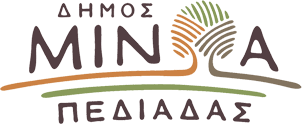 Αρκαλοχώρι, 2 / 4 /2020Προς: ΜΜΕΔΕΛΤΙΟ ΤΥΠΟΥΛειτουργία τηλεφωνικής γραμμής ψυχολογικής υποστήριξης από το Δήμο Μινώα ΠεδιάδαςΟ Δήμος Μινώα Πεδιάδας σε συνεργασία με την Κοινωφελή Επιχείρηση Κοινωνικών Δομών και το Κέντρο Κοινότητας, θέτουν σε λειτουργία τηλεφωνική γραμμή δωρεάν ψυχολογικής υποστήριξης – στο τηλ. 28910 41193 - για την πρόληψη και την αντιμετώπιση των αρνητικών επιπτώσεων που μπορεί να προκαλέσει στην ψυχική υγεία των πολιτών η εξέλιξη της πανδημίας του κορωνοϊού σε συνδυασμό με τον αναγκαίο, για την δημόσια υγεία, εγκλεισμό στο σπίτι.Η Γραμμή ψυχολογικής υποστήριξης θα λειτουργεί με μία Ψυχολόγο και μία Κοινωνική Λειτουργό του Κέντρου Κοινότητας Δήμου Μινώα Πεδιάδας από Δευτέρα έως Παρασκευή από τις 08.00 το πρωί ως τις  14.00 το μεσημέρι.Σε αυτή τη «μάχη» έναντι της πανδημίας του κορωνοϊού συνεχίζουμε μαζί, με το Δήμο Μινώα Πεδιάδας στο πλευρό κάθε πολίτη, ώστε κανείς να μην νιώθει και να μην είναι μόνος!«Μένουμε Σπίτι – Ο Δήμος δίπλα στον πολίτη».